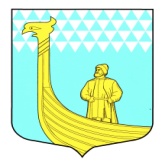 А Д М И Н И С Т Р А Ц И ЯМУНИЦИПАЛЬНОГО ОБРАЗОВАНИЯВЫНДИНООСТРОВСКОЕ СЕЛЬСКОЕ ПОСЕЛЕНИЕ                    ВОЛХОВСКОГО МУНИЦИПАЛЬНОГО РАЙОНАЛЕНИНГРАДСКОЙ ОБЛАСТИП О С Т А Н О В Л Е Н И Е   «20» апреля     2022 г.                                                                           № 69О внесении изменений в Положение о порядке осуществления должностными лицами администрации муниципального образования Вындиноостровское сельское поселение Волховского муниципального района Ленинградской области полномочий по внутреннему муниципальному финансовому контролюВ соответствии с пунктами 4 и 5 федерального стандарта внутреннего государственного (муниципального) финансового контроля «Права и обязанности должностных лиц органов внутреннего государственного (муниципального) финансового контроля и объектов внутреннего государственного (муниципального) финансового контроля (их должностных лиц) при осуществлении внутреннего государственного (муниципального) финансового контроля», утвержденного Постановлением Правительства РФ от 6 февраля 2020 г. № 100 «Об утверждении федерального стандарта внутреннего государственного (муниципального) финансового контроля «Права и обязанности должностных лиц органов внутреннего государственного (муниципального) финансового контроля и объектов внутреннего государственного (муниципального) финансового контроля (их должностных лиц) при осуществлении внутреннего государственного (муниципального) финансового контроля», руководствуясь Уставом Вындиноостровского сельского поселения,  для осуществления внутреннего муниципального финансового контроля, администрация Вындиноостровского сельского поселенияПОСТАНОВЛЯЕТ:1. Внести в Положение о порядке осуществления должностными лицами администрации муниципального образования Вындиноостровское сельское поселение Волховского муниципального района Ленинградской области полномочий по внутреннему муниципальному финансовому контролю, утвержденное постановлением Администрации Вындиноостровского сельского поселения от 17 июля 2020 г. №102 (далее – Положение) следующие изменения:1.1. в пункте 10 Положения:в подпункте «а» после слов «ревизий  и  обследований»  дополнить словами «(далее – контрольные мероприятия)»;в подпункте «в» после слов «при осуществлении выездных проверок (ревизий, обследований)» дополнить словами «, в том числе встречных проверок, проводимых по месту нахождения объекта встречной проверки,»;в подпункте «д» слово «муниципальног» заменить словом «муниципального»;дополнить подпунктами «ж», «з», «и» следующего содержания:«ж) запрашивать у органов государственной власти (государственных органов), органов местного самоуправления, органов местной администрации, органов управления государственными внебюджетными фондами, организаций и должностных лиц информацию, документы и материалы, необходимые в целях установления и (или) подтверждения фактов, связанных с деятельностью объекта контроля, в отношении которого проводятся контрольные мероприятия;з) запрашивать у органов государственной власти (государственных органов), органов местного самоуправления, органов местной администрации, органов управления государственными внебюджетными фондами, а также организаций, являющихся владельцами и (или) операторами информационных систем, доступ к данным информационных систем, владельцами и (или) операторами которых они являются, в соответствии с законодательством Российской Федерации об информации, информационных технологиях и о защите информации, законодательством Российской Федерации о государственной и иной охраняемой законом тайне;и) запрашивать у органов государственной власти (государственных органов), органов местного самоуправления, органов местной администрации, органов управления государственными внебюджетными фондами, а также организаций, являющихся владельцами и (или) операторами информационных систем, пользователем которых является объект контроля, предоставление необходимого для осуществления внутреннего государственного (муниципального) финансового контроля доступа должностным лицам органа контроля к данным таких информационных систем.».1.2. В подпункте «д» пункта 11 Положения слова «с копией правового акта органа контроля о проведении контрольного мероприятия с правовым актом органа контроля о» заменить словами «с подлежащими направлению объекту контроля копиями документов органа контроля, оформляемых при проведении контрольного мероприятия,».2. Постановление вступает в силу со дня его подписания, подлежит обнародованию и размещению на официальном сайте администрации Вындиноостровского сельского поселения в сети «Интернет».3. Контроль за исполнением настоящего постановления оставляю за собой.Глава администрации МОВындиноостровское сельское поселение                              Е.В.Черемхина